                          Министерство культуры Республики ТываТувинская республиканская детская библиотека 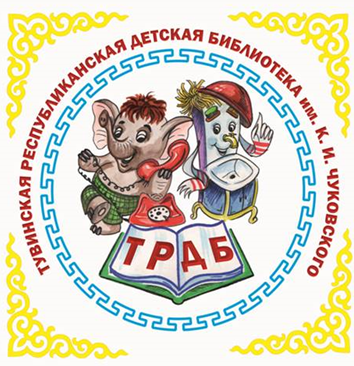 им. К. И. ЧуковскогоПрограмма«Детская библиотека: меняем стереотипы и форматы»семинар для руководителей детских библиотек Республики Тыва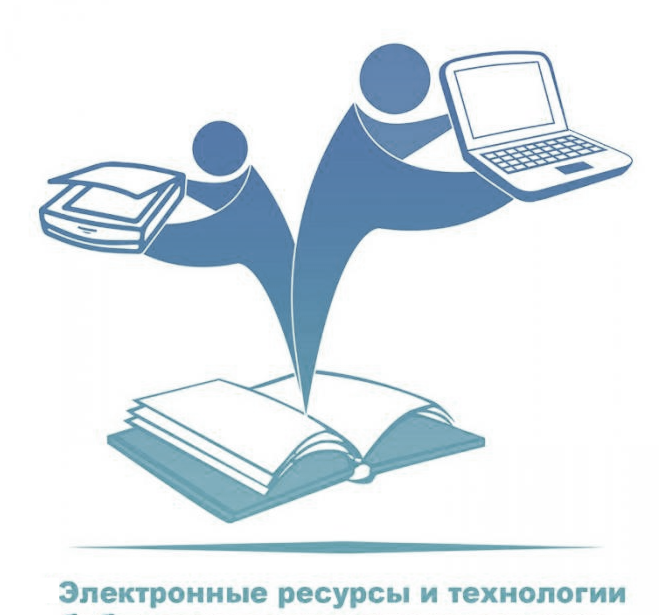 Кызыл, 2021Организатор: Тувинская республиканская детская библиотека им. К. И. ЧуковскогоМесто проведения: Центральная детская модельная библиотека (Кызылская ЦБС)Дата проведения: 19 марта 2021 г.Время проведения: 09.00 ч.Режим семинара: оффлайн, онлайнВедущий модератор: Ховалыг Лолита Александровна, и.о. заведующей организационно-методическим отделом09.00-09.30Регистрация09.30-09.45Приветственное слово директора ТРДБ им. К.И. Чуковского – Лопсан Сылдысмаа Борисовна09.45-10.00Экскурсия по Центральной модельной детской библиотеке – Монге Аржаана Артуровна, заведующая ЦМДБ Кызылской ЦБС10.00-10.15«Комплектование фонда: критерии отбора документов» – Оюн Айна Авый-ооловна, заведующая отдела формирования и сохранности фондов ТРДБ им. К. И. Чуковского10.15-10.30«Основные ошибки при составлении заявок на конкурс по модернизации и по модельным библиотекам» – Кара-Сал Аяна Александровна, заведующая отдела культурных программ и проектной деятельности ТРДБ им. К. И. Чуковского  10.30-10.40 «Биобиблиографический указатель "Вековая иСТОрия: ровесники ТНР» к 100-летию ТНР – Ооржак Саяна Маадыр-ооловна, заведующая отдела национально-краеведческой литературы ТРДБ им. К. И. Чуковского10.40-11.00 «Возможности электронных библиотечных ресурсов. ЛитРес. НЭБ»;«Волонтерское движение и детская библиотека»  – Шойнуу Елена Сарыг-ооловна, заведующая информационно-библиографического отдела ТРДБ им. К. И. Чуковского 11.00-11.15«Мотивационная читательская деятельность детей» – Ондар Сырга Владимировна, заведующая отдела обслуживания детей 0-10 лет ТРДБ им. К. И. Чуковского11.15-11.30«Веб-платформы для онлайн-работы библиотек» – Ховалыг Лолита Александровна, заведующая Центра детского и семейного чтения11.30-12.00Лекция с элементами тренинга «Профилактика профессионального выгорания» – Дугур Чечек Игоревна, педагог-психолог ГБУ РЦПМСС «Сайзырал»12.00-13.00Обеденный перерыв13.00-13.30«SMM-продвижение в социальных сетях» – Монгуш Ай-кыс Вячеславовна, специалист по рекламе сети кафе «Local group»13.30-13.45«КонсультантПлюс в библиотеках» - Дьяченко Екатерина, специалист Отдела по связям с общественностью компании «Консультант-Тува»13.45-14.00«Как написать статью» – Суван Шангыр-оол Монгушевич, журналист, член Союза писателей России, Народный писатель Республики Тыва, Заслуженный работник культуры Республики Тыва14.00-14.30«Электронная библиотечная система «Библиошкола» – менеджер Издательства «Директ-Медиа» Долбилова Юлия Викторовна, через платформу ZOOM14.30-15.00Мастер-класс по фотографии – Седип Артыш Начынович, фотограф15.00Подведение итогов. Отъезд